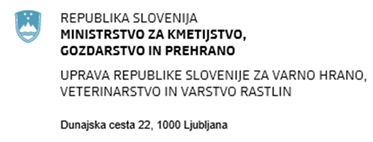 Oznaka metode: UVHVVR-UP/1/4Datum: 3. maja 2021
METODA ZA URADNO POTRJEVANJE SEMENA ŽIT  Uradni pregledi semenskih posevkov žit(UVHVVR-UP/1/4)Metoda za uradno potrjevanje semena žit – Uradni pregledi semenskih posevkov žit (UVHVVR-UP/1/4), sprejeta s sklepom direktorja Uprave Republike Slovenije za varno hrano, veterinarstvo in varstvo rastlin, št. sklepa: U34311-10/2021/1 z dne 9. 4. 2021. Začetek uporabe: 3.maja 2021. KAZALO VSEBINE1	SPLOŠNO                                                                                                                          51.1	Namen	51.2	Pomen izrazov	51.3	Prijava za odvzem vzorcev semena za vzporedno kontrolo	61.4	Prijava za uradne preglede semenskega posevka (razen semenskega posevka za pridelavo predosnovnega semena	61.4.1	Prijava za uradne preglede semenskega posevka za pridelavo predosnovnega semena	71.4.2	Kontaktni podatki organa za potrjevanje	71.5	Uradni pregledi semenskega posevka	71.5.1	Preveritev prijave in izdelava obrazca zapisnika	71.5.2	Pregled dokumentacije in evidenc	81.5.3	Poljski pregledi	81.5.4	Zapisnik o uradnih pregledih semenskega posevka in potrdilo o ne dokončni potrditvi semena žit	101.6	Zavrnitev uradne potrditve	111.7	Odstop od prijave pridelave semenskega posevka	111.8	Nadzor preglednikov pod uradnim nadzorom	112	POSEBNE ZAHTEVE ZA SEMENSKE POSEVKE                                                         112.1	Zahteve, ki se nanašajo na vse semenske posevke	112.1.1	Kategorije pridelave semena žit	112.1.2	Vrstenje in izolacija	122.1.3	Sortna pristnost in čistost	122.1.4	Zdravstveno stanje	122.2	Semenski posevki strnih žit (navadna pšenica, trda pšenica, ječmen, pira, oves, rž, tritikala, navadna ajda in navadno proso), razen semenskih posevkov hibridnih sort	132.2.1	Število in čas opravljanja poljskih pregledov	132.2.2	Vrstenje in izolacija	132.2.3	Določitev kontrolnih enot	142.2.4	Sortna čistost in zapleveljenost	142.3	Semenski posevki, namenjeni za pridelavo certificiranega semena hibridnih sort strnih žit  (navadna pšenica, trda pšenica, pira, oves, ječmen in samoprašne sorte tritikale), razen hibridnih sort ječmena, pri katerih se uporabi CMS	142.3.1	Število in čas opravljanja poljskih pregledov	152.3.2	Vrstenje in izolacija	152.3.3	Sortna čistost in zapleveljenost	152.3.4	Ostale posebne zahteve	152.4	Semenski posevki, namenjeni za pridelavo osnovnega in certificiranega semena hibridnih sort rži	152.4.1	Število in čas opravljanja poljskih pregledov	152.4.2	Vrstenje in izolacija	162.4.3	Sortna čistost in zapleveljenost	162.4.4	Ostale posebne zahteve	162.5	Semenski posevki, namenjeni pridelavi osnovnega in certificiranega semena hibridnih sort ječmena z uporabo CMS	172.5.1	Število in čas opravljanja poljskih pregledov	172.5.2	Vrstenje in izolacija	172.5.3	Sortna čistost in zapleveljenost	172.5.4	Ostale posebne zahteve	172.6	Semenski posevki koruze in sirka	182.6.1	Število in čas opravljanja poljskih pregledov	182.6.2	Vrstenje in izolacija	192.6.3	Določitev kontrolnih enot	192.6.4	Sortna čistost in ostale posebne zahteve – Koruza	192.6.5	Sortna čistost in ostale posebne zahteve – Sirek	20PRILOGA: Preverjanja, opazovanja, in vrednotenja, ki se izvajajo pri uradnih pregledih 221.  Navadna pšenica, navadni ječmen, rž, tritikala in pira	222.  Navadno proso	243.  Navadni in goli oves	264.  Navadna ajda	285.  Koruza	305.1 Semenski posevek za pridelavo semena tujeprašnih sort	305.2 Semenski posevek za pridelavo osnovnega semena samooplodnih (starševskih) linij	315.3 Semenski posevek za pridelavo certificiranega semena hibridnih sort	32METODA ZA URADNO POTRJEVANJE SEMENA ŽITUradni pregledi semenskih posevkov žit(UVHVVR-UP/1/4)	SPLOŠNONamenS to metodo je določen način izvajanja uradnih pregledov semenskih posevkov naslednjih vrst žit:Avena nuda L. – goli ovesAvena sativa L. – navadni ovesFagopyrum esculentum Moench – navadna ajdaHordeum vulgare L. – navadni ječmenPanicum miliaceum L. – navadno prosoSecale cereale L. – ržSorghum spp. – sirek (sudanski, navadni in njuni križanci)x Triticosecale Wittm. ex A. Camus – tritikalaTriticum aestivum L. subsp. aestivum (sin. Triticum aestivum L.) – navadna pšenicaTriticum aestivum L. subsp. durum (sin. Triticum durum Desf.) – trda pšenicaTriticum aestivum L. subsp. spelta (sin. Triticum spelta L. – piraZea mays L. (partim) – koruza (razen pokovke in sladke koruze)Pomen izrazovIzrazi, uporabljeni v tej metodi, imajo naslednji pomen:Uradni pregledi semenskega posevka žit so del postopka uradne potrditve semena žit, v katerem organ za potrjevanje preveri, ali posevek, namenjen pridelavi semena žit (v nadaljevanju: semenski posevek), izpolnjuje zahteve za semenske posevke, predpisane s Pravilnikom o trženju semena žit (v nadaljevanju: pravilnik).Uradna potrditev semena žit (v nadaljevanju: uradna potrditev) je postopek, ki ga v skladu z 22. členom Zakona o semenskem materialu kmetijskih rastlin (v nadaljevanju: ZSMKR) izvaja organ, ki ima na podlagi ZSMKR javno pooblastilo za vodenje postopka uradne potrditve semenskega materiala kmetijskih rastlin (v nadaljevanju: organ za potrjevanje).Prijavitelj je dobavitelj semenskega materiala kmetijskih rastlin, ki prijavi semenski posevek v postopek uradne potrditve. Dobavitelj mora biti vpisan v register dobaviteljev v skladu z ZSMKR.Pridelovalec semena žit (v nadaljevanju: pridelovalec) je prijavitelj ali druga fizična ali pravna oseba, ki v imenu in na račun prijavitelja prideluje seme žit. Preglednik pod uradnim nadzorom je fizična oseba, ki izpolnjuje predpisane pogoje in je v skladu z ZSMKR imenovan za opravljanje pregledov semenskih posevkov pod uradnim nadzorom organa za potrjevanje.Poljski pregledi so del uradnih pregledov semenskega posevka, ki jih opravi pooblaščeni strokovni delavec organa za potrjevanje (v nadaljevanju: uradni preglednik) ali preglednik pod uradnim nadzorom in s katerimi preveri, ali semenski posevek izpolnjuje zahteve iz priloge 1 pravilnika.Poljsko potrjen semenski posevek je semenski posevek, za katerega je organ za potrjevanje na podlagi rezultatov uradnih pregledov semenskih posevkov ugotovil, da izpolnjuje s pravilnikom predpisane zahteve in to potrdil z uradnim zaznamkom na zapisniku o uradnih pregledih semenskega posevka.Ne dokončno potrjeno seme je seme, pridelano oziroma požeto v poljsko potrjenem semenskem posevku, za katerega je organ za potrjevanje na zahtevo prijavitelja v postopku uradne potrditve izdal uradne etikete za ne dokončno potrjeno seme in potrdilo o ne dokončni potrditvi semena.Žlahtniteljevo seme pridela žlahtnitelj oziroma vzdrževalec sorte ali je pridelano v njegovem imenu in na njegov račun ter je namenjeno pridelavi predosnovnega semena ali osnovnega semena.Vzporedna kontrola je preverjanje sortne pristnosti in čistosti semena, uporabljenega za zasnovo semenskih posevkov, v isti rastni sezoni, kot rastejo prijavljeni semenski posevki iste partije. Vzporedna kontrola je del naknadne kontrole žit.Plodna bil je steblo žita, ki ima možnost narediti oziroma je naredila klas ali lat. Prijava za odvzem vzorcev semena za vzporedno kontroloVzporedna kontrola semena, ki bo uporabljeno za zasnovo semenskih posevkov, je obvezna, kadar:je bilo seme uradno potrjeno v drugi državi članici Evropske unije (v nadaljevanju: EU) ali tretji državi;bo poljske preglede semenskih posevkov opravljal preglednik pod uradnim nadzorom;bo za zasnovo semenskega posevka uporabljeno žlahtniteljevo seme.Prijavitelj prijavi organu za potrjevanje vzorčenje semena za vzporedno kontrolo pred zasnovo semenskih posevkov, vendar najpozneje: do 10. oktobra za ozimna žitado 10. februarja za jara žita inen teden pred predvideno zasnovo semenskega posevka za koruzo, sirek, ajdo in proso.V prijavi navede rastlinsko vrsto, sorto in kategorijo semena, količino semena, vrsto embalaže, kraj (lokacijo) vzorčenja in podatke o kontaktni osebi za vzorčenje.Prijavo za vzorčenje semena za vzporedno kontrolo pošlje organu za potrjevanje v pisni obliki (po elektronski pošti) na naslov:romana.rutar@kis.si (tel. št. 01/2805-198 ali 01/2805-257) indrago.zitek@kis.si (tel. št. 01/2805-256).Organ za potrjevanje opravi na podlagi prijave vzorčenje na celotni količini semena, namenjenega za zasnovo semenskega posevka. Odvzeti vzorci za vzporedno kontrolo se preverijo na kontrolnem polju. Za vzorčenje in izvedbo vzporedne kontrole se smiselno uporabi metoda naknadne kontrole za žita.Prijava za uradne preglede semenskega posevka (razen semenskega posevka za pridelavo predosnovnega semenaPrijavitelj vloži prijavo za uradne preglede semenskega posevka (v nadaljevanju: prijava) na obrazcu »Prijava za uradne preglede semenskega posevka«, ki ga pridobi pri organu za potrjevanje ali na njegovi spletni strani. V prijavi navede podatke iz 22. člena ZSMKR in 8. člena pravilnika. Kot podatki o poreklu semena, ki bo uporabljeno za zasnovo semenskega posevka, se v prijavi navedejo podatki:z uradnih etiket ali potrdila o uradni potrditvi, ki jih je izdal organ za potrjevanje v skladu s sedmim odstavkom 22. člena ZSMKR, če se uporabi seme, ki je bilo pridelano in uradno potrjeno v Sloveniji, aliz uradnih etiket ali OECD etiket, ki jih je izdal pristojni organ države, v kateri je bilo seme uradno potrjeno, če se uporabi seme, ki je bilo uradno potrjeno v drugi državi članici EU ali v tretji državi.Če sorta ni vpisana v sortno listo ali v Skupni katalog sort poljščin EU, se v prijavi navede tudi registrska številka sorte, ki jo dodeli Uprava Republike Slovenije za varno hrano, veterinarstvo in varstvo rastlin (v nadaljevanju: Uprava) ob vložitvi prijave za vpis sorte v sortno listo. Če se za zasnovo semenskega posevka uporabi seme, ki je bilo uradno potrjeno za namen nadaljnjega razmnoževanja, kljub temu da glede kalivosti ni izpolnjevalo predpisanih zahtev, se v prijavi navede tudi podatek o dejanski kalivosti semena.Predpisani roki za vložitev prijav so: do 31. marca za ozimna žita,do 15. aprila za jara žita, do 15. maja za koruzo in sirek in do 15. julija za navadno ajdo in navadno proso.Prijava za uradne preglede semenskega posevka za pridelavo predosnovnega semenaPrijavo za uradne preglede semenskega posevka, namenjenega razmnoževanju oziroma pridelavi semena kategorije predosnovno seme, vloži prijavitelj, ki je žlahtnitelj oziroma vzdrževalec sorte.Kot podatki o poreklu semena, ki bo uporabljeno za zasnovo semenskega posevka, se v prijavi navedejo podatki o metodi vzdrževanja sorte in načinu pridobitve žlahtniteljevega semena.Kontaktni podatki organa za potrjevanjeObrazec prijave za uradne preglede semenskega posevka se pridobi pri organu za potrjevanje: Kmetijski inštitut Slovenije, Služba za uradno potrjevanje, Hacquetova ulica 17, 1000 Ljubljana, na njegovi spletni strani: http://www.kis.si/Podrocje_dela_1/Poljedelstvo/  ali pri kontaktnih osebah:mag. Uroš Benec (uros.benec@kis.si; tel. št. 01/2805-286),Andrej Obal (andrej.obal@kis.si; tel. št. 01/2805-280).Izpolnjeni obrazec prijave se skupaj z zahtevanimi dokazili pošlje organu za potrjevanje na naslov:Kmetijski inštitut SlovenijeSlužba za uradno potrjevanje Hacquetova 17, 1000 Ljubljanaali na e- naslov: certificiranje.semen@kis.si Uradni pregledi semenskega posevkaUradni pregledi semenskega posevka vključujejo:preveritev prijave in izdelavo obrazcev zapisnikov,pregled dokumentacije in evidenc,poljske preglede semenskih posevkov, vključno z izolacijskim pasom,vodenje zapisnika o uradnih pregledih semenskega posevka in poljsko potrditev semenskega posevka,izdajo odločbe o zavrnitvi uradne potrditve semena žit, če predpisane zahteve za semenske posevke niso izpolnjene,izdajo potrdila o ne dokončni potrditvi semena žit (na zahtevo prijavitelja),vodenje evidenc in poročanje Upravi o prejetih prijavah in izvedenih uradnih pregledih, o odstopih od prijav, zavrnjenih prijavah in zavrnitvah uradne potrditve.Preveritev prijave in izdelava obrazca zapisnikaOrgan za potrjevanje preveri ustreznost prijave in podatke ter dokazila o poreklu uporabljenega semena. Podatke iz prijave vnese v aplikacijo SUP.Če v prijavi niso navedeni vsi podatki ali če iz prijave ni možno zanesljivo ugotoviti porekla uporabljenega semena, zahteva organ za potrjevanje od prijavitelja dopolnitev prijave ali dodatne podatke o uporabljenem semenu. Prijavitelj mora dopolniti prijavo ali sporočiti zahtevane podatke v roku 30 dni oziroma najpozneje do predvidenega datuma prvega poljskega pregleda, ki ga organ za potrjevanje sporoči prijavitelju. Če do prvega poljskega pregleda prijava ni popolna oziroma organ za potrjevanje nima na voljo vseh predpisanih podatkov in dokazil, poljskih pregledov ne izvede.Na podlagi popolnih prijav izdela organ za potrjevanje za vsak prijavljeni semenski posevek predtiskan obrazec zapisnika o uradnih pregledih semenskega posevka. Pri hibridnih sortah koruze in sirka izdela tudi zapisnik o strokovni kontroli trganja metlic, in sicer kot prilogo k zapisniku o uradnih pregledih semenskega posevka.Če bo poljske preglede opravljal preglednik pod uradnim nadzorom, mu mora organ za potrjevanje pravočasno poslati predtiskane obrazce zapisnikov.Pregled dokumentacije in evidencPrijavitelj je dolžan hraniti vse uradne etikete, s katerimi je bilo označeno seme, uporabljeno za zasnovo prijavljenih semenskih posevkov. Če je seme pridelal sam in je organ za potrjevanje izdal zanj le potrdilo o uradni potrditvi, mora hraniti to potrdilo in evidenco o načinu in namenu uporabe tega semena.Prijavitelj je dolžan voditi evidence o prejšnjih posevkih na zemljiščih, na katerih je semenski posevek.Če se prijava nanaša na semenski posevek, namenjen pridelavi predosnovnega semena, mora prijavitelj voditi zapise in evidence o vzdrževanju sorte, ki jih vodi vzdrževalec sorte, v skladu s 14. členom Pravilnika o postopku vpisa sorte v sortno listo in o vodenju sortne liste. Če prideluje seme v semenskem posevku pridelovalec v imenu in na račun prijavitelja, lahko uradne etikete ter evidence o prejšnjih posevkih na zemljiščih, na katerih je semenski posevek, hrani pridelovalec. Prijavitelj pa v tem primeru hrani kopije vsaj ene uradne etikete od vsake partije uporabljenega semena, kot dokazilo o pravilnosti podatkov o poreklu uporabljenega semena, ki jih je navedel v prijavi. Pregled uradnih etiket in druge dokumentacije o semenu, uporabljenem za zasnovo semenskega posevka, ter o prejšnjih posevkih na zemljiščih, na katerih je semenski posevek, opravi uradni preglednik ali preglednik pod uradnim nadzorom pri prvem poljskem pregledu. Uradni preglednik opravi en pregled dokumentacije in evidenc tudi pri prijavitelju, če:prideluje seme žit v imenu in na račun prijavitelja več pridelovalcev;izvaja poljske preglede semenskih posevkov, ki jih je prijavil prijavitelj, preglednik pod uradnim nadzorom.Poljski pregledi Poljske preglede opravi uradni preglednik, v primerih, ko se lahko poljski pregledi izvajajo pod uradnim nadzorom, pa  preglednik pod uradnim nadzorom. Če poljske preglede opravlja preglednik pod uradnim nadzorom, zagotovi organ za potrjevanje uradni nadzor nad opravljanjem teh poljskih pregledov v skladu s točko 1.8 te metode.S poljskimi pregledi se:ugotovi dejansko površino semenskega posevka in preveri izolacija semenskega posevka,oceni splošno stanje semenskega posevka in zapleveljenost,ugotovi sortno pristnost in čistost ter zdravstveno stanje,preveri, če so bili odrejeni ukrepi v semenskem posevku pravočasno in pravilno izvedeni, oceni pridelek semena.Poljski pregledi se opravijo v taki razvojni fazi semenskega posevka, da je mogoče natančno preveriti izpolnjevanje predpisanih zahtev glede izolacije, sortne pristnosti in čistosti, deleža neželenega opraševanja, zdravstvenega stanja posevka in ostalih posebnih zahtev, ki jih morajo izpolnjevati semenski posevki.Primernost izolacije se preveri z obhodom semenskega posevka na predpisani izolacijski razdalji. Če preglednik ugotovi, da izolacija ni zadostna, zahteva odstranitev vira neželenega cvetnega prahu, da se zagotovi predpisana izolacija. Preglednik preveri tudi morebitno prisotnost samosevnih rastlin v drugih posevkih znotraj izolacijskega območja, ki bi bile lahko vir neželenega cvetnega prahu in odredi njihovo odstranjevanje.Pri oceni splošnega stanja semenskega posevka se preveri, ali je semenski posevek dovolj izenačen, zdrav in v primernem stanju, da bo mogoče izvesti zanesljiva opazovanja rastlin za določanje sortne čistosti in zdravstvenega stanja. Pri tem se posebna pozornost posveti kakovosti setve, zlasti na robovih parcel (obračanje), prisotnosti bolezni, ki se prenašajo s semenom in škodljivcev, zapleveljenosti, poleganju rastlin in drugim dejavnikom, ki bi lahko zmanjšali zanesljivost ocene sortne čistosti in zdravstvenega stanja. Splošna ocena zdravstvenega stanja se poda s stopnjo okuženosti rastlin oziroma plodnih bili v semenskem posevku (v odstotkih) v skladu s Preglednico 1.Preglednica 1: Stopnje okuženosti rastlin oziroma plodnih bili v semenskem posevku (v %): Zapleveljenost se oceni v skladu s Preglednico 2.Preglednica 2: Ocena zapleveljenosti semenskega posevka:Za ugotovitev sortne pristnosti se prehodi ves semenski posevek. Sortna pristnost se ugotavlja tako, da se na različnih delih semenskega posevka preveri, ali lastnosti rastlin odgovarjajo uradnemu opisu sorte. Število rastlin, ki se pregledajo, je odvisno od značaja lastnosti, ki so pomembne za razlikovanje sorte, in od izenačenosti sorte: pri tujeprašnih vrstah se pregleda več rastlin kot pri samoprašnih. Pri hibridnih sortah se sortna pristnosti ugotavlja pri vsaki starševski komponenti posebej. Če so vzorci semena, ki je bilo uporabljeno za zasnovo semenskega posevka, vključeni v naknadno kontrolo ali vzporedno kontrolo v skladu z metodo naknadne kontrole semena žit, se lahko sortna pristnost dodatno preveri v naknadni ali vzporedni kontroli teh vzorcev. Pri sortni čistosti se ugotavljajo rastline, ki očitno ne pripadajo sorti ali liniji, in za sorto ali linijo neznačilne rastline. Pri tem se opazujejo in ocenjujejo lastnosti, ki so lahko bolj ali manj očitne. Bolj očitne lastnosti kot so višina, barva, oblika in starost rastlin (primarne lastnosti), se šteje pri pregledu vse kontrolne enote. Manj očitne lastnosti, kot so oblika in dlakavost lista, značilnosti cveta in semena ter druge (sekundarne lastnosti), pa se ugotavlja s pregledom posamičnih rastlin.Sortna čistost, zdravstveno stanje in zapleveljenost semenskega posevka se natančneje ugotavljajo na kontrolnih enotah. Kadar so standardi za sortno čistost podani v odstotkih, mora biti število na kontrolni enoti ugotovljenih primesi povezano s številom rastlin ali številom plodnih bili v populaciji oziroma gostoto posevka. Za izračun gostote posevka se najprej na vsaki kontrolni enoti določi: -	pri širokovrstnih posevkih: 	število rastlin ali plodnih bili v vrsti v dolžini 1 m,-	pri ozkovrstnih posevkih:	število rastlin ali plodnih bili na površini 0,5 m2.Gostota posevka se izračuna po naslednji enačbi:-	pri širokovrstnih posevkih:		P = 1.000.000 M / W;-	pri ozkovrstnih posevkih:		P = 20.000 x N;pri čemer je:P:	število bili na hektar,M:	povprečno število rastlin ali plodnih bili na dolžinski meter (povprečje vseh kontrolnih enot),W:	medvrstna razdalja v cm,N:	povprečno število rastlin ali plodnih bili na 0,5 m2 (povprečje vseh kontrolnih enot).Pri ugotavljanju sortne čistosti se uporabijo tudi rezultati vzporedne kontrole ali naknadne kontrole vzorcev semena, ki je bilo uporabljeno za zasnovo semenskih posevkov. Ti rezultati pregledniku pomagajo pri odločitvi, na katere lastnosti mora biti posebno pozoren. Število ali delež primesi v posameznem semenskem posevku pa se poda izključno na podlagi ugotovitev v tem semenskem posevku.Pri semenskih posevkih hibridnih sort mora preglednik pred ugotavljanjem sortne čistosti starševskih komponent preveriti, da ni prišlo do naključnega mešanja setvenih vrst. Neznačilne rastline iz obeh starševskih komponent je potrebno odstraniti iz semenskega posevka pred prašenjem očetovske komponente. Pri ugotavljanju zdravstvenega stanja se na kontrolnih enotah preveri, ali kažejo rastline v semenskem posevku znake okužb s škodljivimi organizmi, zlasti s tistimi, ki se prenašajo s semeni. Način opravljanja poljskih pregledov in podrobnejše zahteve, ki morajo biti pri poljskih pregledih izpolnjene za uradno potrditev, so za posamezno vrsto žit določeni v 2. poglavju te metode.Pregledi, preverjanja in ocenjevanja, ki se opravijo pri posameznem uradnem pregledu so za posamezno vrsto žit navedene v prilogi 1 te metode.Če ta metoda za posamezno vrsto ne določa podrobnejšega načina opravljanja poljskih pregledov, se poljski pregled opravi v skladu s Smernicami za opravljanje naknadne kontrole in poljskih pregledov semenskih posevkov, ki jih je sprejela Organizacija za gospodarsko sodelovanje in razvoj (OECD) v okviru Shem potrjevanja sortnosti semena, ki je v mednarodnem prometu.  Zapisnik o uradnih pregledih semenskega posevka in potrdilo o ne dokončni potrditvi semena žitUradni preglednik in preglednik pod uradnim nadzorom vodita zapisnik o uradnih pregledih semenskega posevka tako, da v predtiskanem obrazcu zapisnika, ki ga izdela organ za potrjevanje na podlagi prijave, beležita ugotovitve, ocene in rezultate preverjanj iz poljskih pregledov. Po končanem zadnjem poljskem pregledu posredujeta izpolnjeni predtiskani obrazec zapisnika organu za potrjevanje. Organ za potrjevanje na podlagi ugotovitev, ocen in rezultatov preverjanj, navedenih v prejetem zapisniku, preveri, ali uradno pregledani semenski posevek izpolnjuje zahteve za semenske posevke, predpisane s pravilnikom. Če organ za potrjevanje ugotovi, da semenski posevek izpolnjuje predpisane zahteve za določeno kategorijo, ga poljsko potrdi z uradnim zaznamkom na zapisniku: »Semenski posevek izpolnjuje zahteve, predpisane s Pravilnikom o trženju semena žit za kategorijo … (navede se kategorija, za katero semenski posevek izpolnjuje zahteve)«. Če posevek izpolnjuje predpisane zahteve za določeno kategorijo, a bil pri poljskih pregledih ugotovljen sum na okužbo ali da je ugotovljena okužba semenskega posevka s škodljivim organizmom nad dovoljeno mejo, ga organ za potrjevanje poljsko potrdi z dodatnim uradnim zaznamkom na zapisniku: »Zaradi suma na prisotnost / ugotovljene prisotnosti … (navede se škodljivi organizem) v semenskem posevku nad dovoljeno mejo je pred dokončno uradno potrditvijo partije semena obvezna laboratorijska analiza … (navede se ustrezni ukrep v skladu s točko 2.1.4 te metode)«.Za seme, pridelano ali požeto v semenskem posevku, ki ga je organ za potrjevanje poljsko potrdil, izda organ za potrjevanje na zahtevo prijavitelja uradne etikete za ne dokončno potrjeno seme oziroma potrdilo o ne dokončni potrditvi semena.Zavrnitev uradne potrditveČe organ za potrjevanje na podlagi zapisnika iz 1.5.4 točke te metode ugotovi, da semenski posevek ne izpolnjuje zahtev glede sortne pristnosti in čistosti, predpisanih s pravilnikom, prijavitelju z odločbo, ki jo izda na podlagi 22. člena ZSMKR, zavrne uradno potrditev semena žit.Organ za potrjevanje zavrne uradno potrditev semena žit tudi, če poljski pregledi niso bili opravljeni, ker prijavitelj do prvega poljskega pregleda ni dopolnil prijave oziroma organu za potrjevanje ni predložil vseh predpisanih podatkov in dokazil.Odstop od prijave pridelave semenskega posevkaPrijavitelj lahko kadarkoli med izvajanjem postopka uradne potrditve semena žit odstopi od prijave. Odstopno izjavo pošlje v pisni obliki (v elektronski obliki ali s klasično pošto) na naslove, navedene v točki 1.4.2 te metode.Nadzor preglednikov pod uradnim nadzoromOrgan za potrjevanje izvaja uradni nadzor preglednikov pod uradnim nadzorom tako, da uradni preglednik izvede ponovne kontrolne poljske preglede določenega deleža semenskih posevkov, ki jih je pregledal preglednik pod uradnim nadzorom. Prvo leto po imenovanju preglednika pod uradnim nadzorom izvede uradni preglednik kontrolne poljske preglede pri najmanj 10 % semenskih posevkov, ki jih je  pregledal preglednik pod uradnim nadzorom.Če se pri kontrolnih poljskih pregledi ugotovi, da so rezultati preglednika pod uradnim nadzorom skladni z rezultati uradnega preglednika ali da so v mejah dopustnih odstopanj, se v naslednjem letu delež kontrolnih poljskih pregledov zmanjša na najmanj 5 % semenskih posevkov. V primeru večjih odstopanj se lahko delež semenskih posevkov, ki jih ponovno pregleda uradni preglednik, poveča na največ 25 %. 	POSEBNE ZAHTEVE ZA SEMENSKE POSEVKEZahteve, ki se nanašajo na vse semenske posevkeKategorije pridelave semena žitKategorije, v katere se lahko potrdi seme žit, pridelano v semenskih posevkih (v nadaljevanju: kategorije pridelave semena žit) so navedene v Preglednici 3.Preglednica 3: Kategorije pridelave semena žit(1) Pomen oznak kategorij:	O:	osnovno seme 	C:	certificirano seme C1:	certificirano seme 1. množitveC2:	certificirano seme 2. množitve	T:	trgovsko semeVrstenje in izolacija Na zemljišču, kjer je semenski posevek, ne sme biti samosevnih rastlin predhodnega posevka.Semenski posevek tujeprašnih vrst žit mora biti oddaljen od vseh drugih posevkov in virov cvetnega prahu, da se prepreči neželeno opraševanje semenskega posevka.Semenski posevek samoprašnih vrst žit mora biti od drugih posevkov žit ločen z oviro ali prostorom, da se prepreči mešanje semena med žetvijo.Sortna pristnost in čistostSemenski posevek mora biti zadosti sortno pristen in čist. Semenski posevek samooplodne linije mora biti zadosti sortno pristen in čist, kar zadeva lastnosti linije. Semenski posevek, namenjen pridelavi semena hibridnih sort, mora biti zadosti sortno pristen in čist tudi glede lastnosti starševskih komponent, vključno z moško sterilnostjo ali obnovo fertilnosti.Ocenjevanje sortne pristnosti se opravi na delih posevka, kjer je le ta normalno razvit in ni prizadet od suše, poplav, škodljivcev, bolezni ali drugih ekoloških dejavnikov.Če je semenski posevek tretiran z rastnimi regulatorji, so lahko nekatere značilne lastnosti za razlikovanje med sortami spremenijo. Zato se v zapisnik dodatno navede, da je bil posevek tretiran z rastnimi regulatorji.Zdravstveno stanje Največje dovoljeno število rastlin, okuženih z določenimi škodljivi organizmi, ki se prenašajo s semeni, je navedeno v Preglednici 4. V Preglednici 4 so navedeni tudi posebni ukrepi, ki se odredijo v primeru suma na okužbo ali če je ugotovljena okužba in je število okuženih rastlin nad dovoljeno mejo. Preglednica 4: Največje dovoljeno število okuženih rastlin na kontrolno enoto semenskega posevka (150 m2) in posebni ukrepi v primeru manjše okužbe ali suma na okužbo (1)	Ukrep 1:	obvezna laboratorijska analiza nerazkuženega semena pred dokončno uradno potrditvijo partije semenaUkrep 2:	obvezna laboratorijska analiza nerazkuženega ali razkuženega semena pred dokončno uradno potrditvijo partije semenaSemenski posevki strnih žit (navadna pšenica, trda pšenica, ječmen, pira, oves, rž, tritikala, navadna ajda in navadno proso), razen semenskih posevkov hibridnih sortV tej točki so navedene posebne zahteve za semenske posevke navadne pšenice, trde pšenice, ječmena, pire, ovsa, rži, tritikale, navadne ajde in navadnega prosa, in sicer sort, ki niso hibridne sorte.Število in čas opravljanja poljskih pregledovPraviloma se opravita dva poljska pregleda. Prvi pregled se opravi po klasenju oziroma latenju in pred nastopom voščene zrelosti, drugi pa med voščeno zrelostjo in žetvijo. Dodatni poljski pregled se opravi, če: 	zaradi slabe izenačenosti ali kakšnega drugega vzroka ob prvem ali drugem pregledu ni bilo mogoče preveriti izpolnjevanja vseh predpisanih zahtev ali opraviti vseh potrebnih ocenjevanj,  	je potrebno preveriti, ali je prijavitelj ali pridelovalec v njegovem imenu v semenskem posevku pravočasno in pravilno izvedel odrejene ukrepe.Najmanjše število in čas opravljanja pregledov ter preverjanja opazovanja, in vrednotenja, ki se pri tem opravijo, so po vrstah žit navedene v Prilogi te metode.Vrstenje in izolacija Semenski posevek  se lahko zasnuje na zemljišču kjer se najmanj dve predhodni rastni dobi ni pridelovalo žito iste vrste kot je prijavljeni semenski posevek. Izjemoma se lahko, pod pogoji iz drugega odstavka 9. člena pravilnika, na istem zemljišču zaporedoma prideluje semenski posevek enake sorte in kategorije žita.Prijavljeni semenski posevek mora glede oddaljenosti od virov cvetnega prahu, ki bi lahko povzročili nezaželeno tujo oprašitev (v nadaljevanju: izolacijska razdalja) izpolnjevati najmanj zahteve, navedene v Preglednici 5. Preglednica 5: Najmanjša izolacijska razdalja za pridelavo posamezne kategorije semena(1) 	Izolacijske razdalje se lahko zmanjšajo, če obstaja zaščita pred nezaželeno tujo oprašitvijo (npr. posevek visokih rastlin ali pas gozda).Določitev kontrolnih enotKontrolna enota (k. e.) je površina 150 m2 oziroma površina 50 m2 na treh različnih mestih, ki mora prikazati povprečje semenskega posevka. Površino 50 m2 dobimo, če napravimo v diagonalni smeri semenskega posevka po 50 korakov (1 korak =1 m) in ob tem upoštevamo površino pod iztegnjeno roko (1 m). Število kontrolnih enot, ki se pregledajo v posameznem semenskem posevku, je odvisno od velikosti semenskega posevka, ter od preglednika samega, ki oceni stanje posevka. Glede na velikost semenskega posevka znaša pregledana površina minimalno:do 1 ha, se pregleda 1 kontrolna enota, do 2 ha, se pregledata 2 kontrolni enoti, do 3 ha, se pregledajo 3 kontrolne enote,od 4 do 10 ha, se pregleda 5 kontrolnih enot,večja od 10 ha, se na vsakih nadaljnjih 10 ha pregledata dodatno po 2 kontrolni enoti.Sortna čistost in zapleveljenostSortna čistost semenskega posevka in število plevelnih rastlin se ugotavljajo na kontrolnih enotah. Če se v semenskem posevku pregledata 2 ali več kontrolnih enot, se število na kontrolno enoto ugotovi na podlagi povprečja (srednje vrednosti) posameznih kontrolnih enot. Če je semenski posevek zapleveljen (ocena zapleveljenosti 1 ali več), se na kontrolnih enotah ugotavlja tudi število plevelnih rastlin, katerih seme je v postopku dodelave težko odstraniti.Največje dovoljeno število neznačilnih (netipičnih) plodnih bili, bili drugih vrst žit in plevelnih rastlin na kontrolno enoto je za posamezno vrsto žit in kategorijo pridelave semena navedeno v Preglednici 6.  Za eno plodno rastlino se smatra ena bil iz katere je nastal  klas.Preglednica 6: Največje dovoljeno število neznačilnih (netipičnih) plodnih bili (klasov ali latov), bili drugih vrst žit in rastlin plevelov na kontrolno enoto semenskega posevka (150 m2).Semenski posevki, namenjeni za pridelavo certificiranega semena hibridnih sort strnih žit  (navadna pšenica, trda pšenica, pira, oves, ječmen in samoprašne sorte tritikale), razen hibridnih sort ječmena, pri katerih se uporabi CMSV tej točki so navedene posebne zahteve za semenske posevke, namenjene pridelavi certificiranega semena hibridnih sort navadne pšenice, trde pšenice, pire, ovsa in samoprašnih sort tritikale ter hibridnih sort ječmena brez uporabe citoplazmatske moške sterilnosti (v nadaljevanju: CMS).Število in čas opravljanja poljskih pregledovPraviloma se opravita dva poljska pregleda. Prvi pregled se opravi pred cvetenjem, ko se preveri izolacijo, zapleveljenost in splošno stanje posevka. Drugi pregled se opravi v času cvetenja, ko se ugotovi sortno pristnost in čistost (neznačilne rastline, druge vrste žit), zapleveljenost in zdravstveno stanje posevkov. Dodatni poljski pregled se opravi, če zaradi slabe izenačenosti ali kakšnega drugega vzroka ob prvem ali drugem pregledu ni bilo mogoče preveriti izpolnjevanja vseh predpisanih zahtev ali opraviti vseh potrebnih ocenjevanj ali če je potrebno preveriti, ali je prijavitelj ali pridelovalec v njegovem imenu v semenskem posevku pravočasno in pravilno izvedel odrejene ukrepe.Vrstenje in izolacijaNa zemljišču se v prejšnji rastni dobi ni pridelovalo žito iste vrste kot je prijavljeni semenski posevek. Posevki, namenjeni pridelavi certificiranega semena, morajo biti oddaljeni od sosednjih virov cvetnega prahu, ki bi lahko povzročili nezaželeno tujo oprašitev. Rastline ženske starševske komponente morajo biti najmanj 25 m oddaljene od rastlin drugih sort iste vrste, razen od rastlin moške starševske komponente. Izolacijska razdalja se lahko zmanjša, če obstaja zaščita (npr. posevek visokih rastlin ali pas gozda) pred nezaželenim opraševanjem.Sortna čistost in zapleveljenostSortna čistost semenskega posevka in število plevelnih rastlin se ugotavljajo na kontrolnih enotah. Število in velikost kontrolnih enot se določi na način kot je določeno v točki 2.2.3 te metode.Sortna pristnost:Število rastlin, ki očitno ne pripadajo sorti, na kontrolno enoto (150 m2) v povprečju ne sme presegati:pri ovsu, ječmenu, navadni pšenici, trdi pšenici in piri:	15 rastlin, pri samoprašnih sortah tritikale: 	50 rastlin.Zapleveljenost:Največje dovoljeno število plevelnih rastlin na kontrolno enoto je enako kot je za posamezno vrsto žit in kategorijo pridelave semena navedeno v Preglednici 6  iz točke 2.2.4 te metode.Ostale posebne zahteveMinimalna hibridizacija mora biti 95%. Hibridizacija se ugotavlja na polju. V kolikor le te ni možno ugotoviti na polju, se hibridizacijo ugotovi z laboratorijskimi metodami.Pred spravilom mora prijavitelj ali pridelovalec v njegovem imenu obvestiti preglednika, da je iz semenskega posevka odstranil moško starševsko komponento s čimer se zmanjša možnost za mešanje komponent ob spravilu.Semenski posevki, namenjeni za pridelavo osnovnega in certificiranega semena hibridnih sort ržiŠtevilo in čas opravljanja poljskih pregledovPraviloma se opravita dva poljska pregleda. Prvi pregled se opravi pred cvetenjem, ko se preveri izolacijo, zapleveljenost in splošno stanje posevka. Drugi pregled se opravi v času cvetenja, ko se ugotovi sortno pristnost in čistost (neznačilne rastline, druge vrste žit), zapleveljenost in zdravstveno stanje posevkov. Dodatni poljski pregled se opravi, če zaradi slabe izenačenosti ali kakšnega drugega vzroka ob prvem ali drugem pregledu ni bilo mogoče preveriti izpolnjevanja vseh predpisanih zahtev ali opraviti vseh potrebnih ocenjevanj ali če je potrebno preveriti, ali je prijavitelj ali pridelovalec v njegovem imenu v semenskem posevku pravočasno in pravilno izvedel odrejene ukrepe.Vrstenje in izolacijaNa zemljišču se v prejšnji rastni dobi ni pridelovala rž. Semenski posevki morajo biti oddaljeni od sosednjih virov cvetnega prahu, ki bi lahko povzročili nezaželeno tujo oprašitev, najmanj: posevki za pridelavo osnovnega semenapri uporabi moške sterilnosti:	   1.000 m	brez uporabe moške sterilnosti:	      600 mposevki za pridelavo certificiranega semena:   500 mSortna čistost in zapleveljenost Sortna čistost semenskega posevka in število plevelnih rastlin se ugotavljajo na kontrolnih enotah. Število in velikost kontrolnih enot se določi na način kot je določeno v točki 2.2.3 te metode.Sortna pristnost:Semenski posevek hibridne sorte mora biti zadosti sortno pristen in sortno čist kar se tiče lastnosti komponent, vključno z moško sterilnostjo. Število rastlin, ki očitno ne pripadajo starševski komponenti, je lahko na kontrolnih enotah semenskega v povprečju največ:5 rastlin/150m2, če je posevek namenjen pridelavi osnovnega semena, 15 rastlin/150 m2, če je posevek namenjen pridelavi certificiranega semena; ta zahteva velja samo za žensko starševsko komponento.Zapleveljenost:Največje dovoljeno število plevelnih rastlin na kontrolno enoto je enako kot je za posamezno vrsto žit in kategorijo pridelave semena navedeno v Preglednici 6  iz točke 2.2.4 te metode.Ostale posebne zahtevePri semenskih posevkih za pridelavo osnovnega semena hibridnih sort z uporabo moške citoplazmatske sterilnosti je treba opraviti preglede ženske sterilne linije, moške starševske komponente moško sterilnega dvolinijskega hibrida, vzdrževalčeve linije in moške linije za obnovo fertilnosti. Preglednik se mora prepričati, da v ženski starševski komponenti ni presežen normativ za moško fertilne rastline. Pred spravilom mora prijavitelj ali pridelovalec v njegovem imenu obvestiti preglednika, da je iz semenskega posevka odstranil moško starševsko komponento s čimer se zmanjša možnost za mešanje komponent ob spravilu.Če se pri pridelavi osnovnega semena uporablja moška sterilnost, mora biti stopnja moške sterilnosti vsaj 98%. Certificirano seme se prideluje v mešanem posevku ženske starševske komponente, ki je moško sterilna z moško komponento, ki obnavlja moško fertilnost. Pri uradni potrditvi semenskega posevka za pridelavo certificiranega semena hibridne rži je treba upoštevati rezultate naknadne kontrole osnovnega semena. Seme se uradno potrdi samo, če se v naknadni kontroli ugotovi, da osnovno seme izpolnjuje predpisane zahteve glede sortne pristnosti in čistosti.Pred spravilom mora pridelovalec obvestiti preglednika, da je iz semenskega posevka odstranil moško starševsko komponento s čimer se zmanjša možnost za mešanje komponent ob spravilu.Semenski posevki, namenjeni pridelavi osnovnega in certificiranega semena hibridnih sort ječmena z uporabo CMSŠtevilo in čas opravljanja poljskih pregledovPraviloma se opravita dva poljska pregleda. Prvi pregled se opravi pred cvetenjem, ko se preveri izolacijo, zapleveljenost in splošno stanje posevka. Drugi pregled se opravi v času cvetenja, ko se ugotovi sortno pristnost in čistost (neznačilne rastline, druge vrste žit), zapleveljenost in zdravstveno stanje posevkov. Dodatni poljski pregled se opravi, če zaradi slabe izenačenosti ali kakšnega drugega vzroka ob prvem ali drugem pregledu ni bilo mogoče preveriti izpolnjevanja vseh predpisanih zahtev ali opraviti vseh potrebnih ocenjevanj ali če je potrebno preveriti, ali je prijavitelj ali pridelovalec v njegovem imenu v semenskem posevku pravočasno in pravilno izvedel odrejene ukrepe.Vrstenje in izolacijaNa zemljišču se v prejšnji rastni dobi ni prideloval ječmen. Semenski posevki morajo biti oddaljeni od sosednjih virov cvetnega prahu, ki bi lahko povzročili nezaželeno tujo oprašitev, najmanj: posevki za pridelavo osnovnega semena: 		100 m	posevki za pridelavo certificiranega semena:	  50 mSortna čistost in zapleveljenost Sortna čistost semenskega posevka in število plevelnih rastlin se ugotavljajo na kontrolnih enotah. Število in velikost kontrolnih enot se določi na način, kot je določeno v točki 2.2.3 te metode.Sortna čistost:Semenski posevek mora biti zadosti sortno pristen in čist. Semenski posevek samooplodne linije mora biti zadosti sortno pristen in čist, kar zadeva lastnosti linije. Semenski posevek, namenjen pridelavi semena hibridnih sort, mora biti zadosti sortno pristen in čist tudi glede lastnosti starševskih komponent, vključno z moško sterilnostjo ali obnovo fertilnosti. Delež rastlin (po številu), ki očitno ne pripadajo tipu, v semenskem posevku ne sme presegati:pri pridelavi osnovnega semena:vzdrževalne linije ali linije, ki obnavlja moško fertilnost: 0,1 %,ženske starševske komponente, ki je citoplazmatsko moško sterilna: (v nadaljnjem besedilu: ženska CMS starševska komponenta): 0,2 %;pri pridelavi certificiranega semena:linije, ki obnavlja moško fertilnost, ali ženske CMS starševske komponente, ki ni enolinijski hibrid: 0,3 %,ženske CMS starševske komponente, ki je enolinijski hibrid: 0,5 %.Zapleveljenost:Največje dovoljeno število plevelnih rastlin na kontrolno enoto je enako kot je za posamezno vrsto žit in kategorijo pridelave semena navedeno v Preglednici 6  iz točke 2.2.4 te metode.Ostale posebne zahtevePri semenskih posevkih za pridelavo osnovnega semena hibridnih sort je treba opraviti preglede ženske sterilne linije, moške starševske komponente moško sterilnega dvolinijskega hibrida, vzdrževalčeve linije in moške linije za obnovo fertilnosti. Stopnja moške sterilnosti pri rastlinah ženske starševske komponenti mora biti najmanj:99,7 %, če je posevek namenjen pridelavi osnovnega semena,99,5 %, če je posevek namenjen pridelavi certificiranega semena.Zahteve glede sortne čistosti in stopnje moške sterilnosti se preverijo v naknadni kontroli. Certificirano seme se lahko prideluje v mešanem posevku ženske starševske komponente, ki je moško sterilna, in moške starševske komponente, ki obnavlja fertilnost.Pred spravilom mora prijavitelj ali pridelovalec v njegovem imenu obvestiti preglednika, da je iz semenskega posevka odstranil moško starševsko komponento s čimer se zmanjša možnost za mešanje komponent ob spravilu.Semenski posevki koruze in sirka Število in čas opravljanja poljskih pregledovPoljske preglede se opravlja v taki razvojni fazi semenskega posevka, da je omogočena natančna presoja izpolnjevanja predpisanih zahtev glede sortne čistosti, deleža neželenega opraševanja in zdravstvenega stanja posevka. Najmanjše število in čas opravljanja pregledov v semenskih posevkih za pridelavo:osnovnega semena samooplodnih linij: opravita se najmanj dva poljska pregleda, prvi poljski pregled se opravi pred cvetenjem, drugi pa med cvetenjem;osnovnega semena hibridov: opravijo se najmanj trije poljski pregledi:prvi poljski pregled se opravi pred cvetenjem, ko se preverita izolacija in zapleveljenost, drugi in tretji pregled se opravita na začetku in na koncu cvetenja, preverja se moška sterilnost in zapleveljenost;certificiranega semena tujeprašne sorte: opravi se najmanj en poljski pregled;certificiranega semena hibridnih sort: opravijo se najmanj trije poljski pregledi v času, ko je svila ženske starševske komponente sposobna oploditve; če semenski posevek sledi koruzi ali sirku v tekočem ali prejšnjem letu, se opravi najmanj en poseben poljski pregled, s katerim se ugotavlja prisotnost samosevnih rastlin.Dodatni poljski pregled se opravi, če:zaradi slabe izenačenosti ali kakšnega drugega vzroka ob prvem ali drugem pregledu ni bilo mogoče preveriti izpolnjevanja vseh predpisanih zahtev ali opraviti vseh potrebnih ocenjevanj, je potrebno preveriti, ali je prijavitelj ali pridelovalec v njegovem imenu v semenskem posevku pravočasno in pravilno izvedel odrejene ukrepe.Najmanjše število in čas opravljanja pregledov semenskih posevkov koruze ter preverjanja opazovanja, in vrednotenja, ki se pri tem opravijo, so navedene v Prilogi te metode.Opazovanja in vrednotenja pri posamezni pregledih semenskega posevka za pridelavo certificiranega semena hibridnih sortPrvi pregled se opravi, ko je semenski posevek v fazi 6-8 listov. Ugotavlja se lokacija semenskega posevka, izolacija, vrstenje predhodnih posevkov, pristnost semenskega posevka, zapleveljenost, način setve in razmerje starševskih komponent, nečistote, izenačenost in splošno stanje posevka. Drugi pregled se opravi v začetku metličenja ženske starševske komponente, ko se ugotavlja ali so odstranjene za sorte ali linije neznačilne rastline in morebitni zalistniki na ženski starševski komponenti (koruza).Tretji in četrti pregled se opravi v času oplodnje. Ugotavlja se kakovost odstranjevanja metlic na ženski starševski komponenti in neznačilnih metlic na očetovski starševski komponenti.Peti pregled se opravi pred spravilom, ko se ocenjuje oploditev, zdravstveno stanje, prisotnost neznačilnih storžev pri ženski starševski komponenti in količina pridelka.Šesti pregled se opravi po spravilu, ko se v dodelavi pred sušenjem ugotavlja prevzete količine naturalnega semena, zdravstveno stanje semena in na prebiralnem traku nadzira odstranjevanje neznačilnih in poškodovanih storžev ter storžev, ki kažejo znamenja bolezni.Vrstenje in izolacija Na zemljišču se žito iste vrste, kot je prijavljeni semenski posevek, ni pridelovalo:najmanj dve predhodni rastni, če je semenski posevek namenjen za pridelavo semena tujeprašnih sort,v predhodni rastni dobi, če je semenski posevek namenjen za pridelavo semena hibridnih sort.Izjemoma se lahko, pod pogoji iz drugega odstavka 9. člena pravilnika, na istem zemljišču zaporedoma prideluje semenski posevek enake sorte in kategorije žita.Prijavljeni semenski posevek mora glede oddaljenosti od virov cvetnega prahu, ki bi lahko povzročili nezaželeno tujo oprašitev, izpolnjevati zahteve glede najmanjše izolacijska razdalja iz Preglednice 7. Preglednica 7: Najmanjša izolacijska razdalja za pridelavo posamezne kategorije semena(1) 	Razdalja se lahko zmanjša, če obstaja naravna zaščita pred nezaželenim opraševanjem, vendar ne več kot za 20%. Določitev kontrolnih enotEno kontrolno enoto predstavlja 250 zaporednih rastlin v vrsti. Število kontrolnih enot je odvisno od velikosti semenskega posevka. Razpored kontrolnih enot po semenskem posevku mora biti naključen in razporejen po celem posevku. Če je velikost semenskega posevka:do 2 ha, se pregleda najmanj 8 kontrolnih enot, od 2 do 5 ha, se pregleda najmanj 10 kontrolnih enot,nad 5 ha, se pregleda 10 kontrolnih enot in za vsakih nadaljnjih 5 ha dodatno najmanj 5 kontrolnih enot.Pri neizenačenem posevku se preglednik lahko odloči za večje število kontrolnih enot.Sortna čistost in ostale posebne zahteve – KoruzaDelež rastlin, ki očitno ne pripadajo sorti, samooplodni liniji ali starševski komponenti, v semenskem posevku ne sme presegati:pri pridelavi osnovnega semena:samooplodne linije 				0,1 %,dvolinijskega hibrida, vsaka komponenta	0,1 %,tujeprašne sorte 					0,5%;pri pridelavi certificiranega semena starševske komponente hibridne sorte, ki je: samooplodna linija 				0,2 %,dvolinijski hibrid 					0,2 %,tujeprašna sorta					1,0 %;pri pridelavi certificiranega semena tujeprašne sorte 	1,0 %.Semenski posevek za pridelavo osnovnega semena starševskih linij mora izpolnjevati tudi naslednjo zahtevo: kadar je pri ženski starševski komponenti prisotno več kot 5% receptivne svile, delež ženskih starševskih rastlin, ki so že prašile ali prašijo cvetni prah, ne sme presegati 0,5 % pri kateremkoli poljskem pregledu in 1 % skupaj pri vseh poljskih pregledih. Semenski posevek za pridelavo certificiranega semena hibridnih sort mora izpolnjevati tudi naslednje zahteve:moške starševske rastline morajo v času cvetenja ženskih starševskih rastlin prašiti dovolj cvetnega prahu,ustrezno je treba odstraniti metlice pri ženskih starševskih rastlinah,kadar je pri ženski starševski komponenti prisotne več kot 5% receptivne svile, delež ženskih starševskih rastlin, ki so že prašile ali prašijo cvetni prah, ne sme presegati 1 % pri kateremkoli poljskem pregledu in 2 % skupaj pri vseh poljskih pregledih.Rastline, ki so že prašile ali prašijo cvetni prah, so tiste, pri katerih so na več kot 50 mm centralne ali stranske veje metlic ali delu metlice ali metlice zalistnikov prisotni odprti prašniki, ki so prašili ali prašijo cvetni prah.Pri semenskih posevkih za pridelavo osnovnega semena hibridnih sort je treba opraviti preglede ženske sterilne linije, moške starševske komponente moško sterilnega dvolinijskega hibrida, vzdrževalčeve linije in moške linije za obnovo fertilnosti. Pri pridelovanju hibridov na osnovi citoplazmatske moške sterilnosti pri ženski starševski komponenti se uporabljajo enaka merila pri nadzoru oplodnje kot pri normalno fertilnih starševskih komponentah. Sortna čistost in ostale posebne zahteve – SirekDelež rastlin iz drugih vrst sirka kot je semenski posevek ali delež rastlin, ki očitno ne pripadajo samooplodni liniji ali starševski komponenti, ne sme presegati:pri pridelavi osnovnega semena:ob cvetenju in ob zrelosti:		0,1 %;pri pridelavi certificiranega semena:pri rastlinah moške starševske komponente ki so prašile ali prašijo cvetni prah,ko imajo rastline ženske starševske komponente receptivno svilo: 	0,1 %,pri rastlinah ženske starševske komponente:ob cvetenju:			0,3% in ob zrelosti:			0,1 %.Semenski posevek za pridelavo certificiranega semena hibridnih sort mora izpolnjevati tudi naslednje zahteve:moške starševske rastline morajo v času cvetenja ženskih starševskih rastlin prašiti dovolj cvetnega prahu,kadar imajo rastline ženske starševske komponente receptivno svilo, delež ženskih starševskih rastlin, ki so prašile ali prašijo cvetni prah, ne sme presegati 0,1 %.V posevkih, namenjenih za pridelavo certificiranega semena, je minimalna čistost sorte ženskih starševskih rastlin 99,7%.V posevkih, namenjenih pridelavi samoprašne ali sintetične sorte sirka, največje dovoljeno število rastlin, ki očitno ne pripadajo sorti, ne sme presegati:1 rastline na 30 m2 v posevku osnovnega semena in1 rastline na 10 m2 v posevku certificiranega semena.Za seme križancev sirka veljajo zahteve in drugi pogoji, ki veljajo za seme posamezne vrste sirka, če ni s pravilnikom ali s to metodo drugače določeno.Pred spravilom mora prijavitelj ali pridelovalec v njegovem imenu obvestiti preglednika, da je iz semenskega posevka odstranil moško starševsko komponento, s čimer se zmanjša možnost za mešanje komponent ob spravilu.PRILOGA: Preverjanja, opazovanja, in vrednotenja, ki se izvajajo pri uradnih pregledih1.  Navadna pšenica, navadni ječmen, rž, tritikala in pira1. pregled: v fazi cvetenja2. pregled: v fazi zorenja(1) 	Sortna pristnost se oceni s primerjavo semenskega posevka z vzorcem na kontrolnem polju, vključenem v vzporedno ali v naknadno kontroli, ali z uradnim opisom sorte. Ocenijo se lastnosti, ki so ključne za razločevanje sort. po potrebi pa lahko preglednik vizualno pregleda tudi ostale lastnosti sorte ali uporabi tudi druge metode.2.  Navadno proso 1. pregled: v fazi cvetenja2. pregled: v fazi zorenja(1) 	Sortna pristnost se oceni s primerjavo semenskega posevka z vzorcem na kontrolnem polju, vključenem v vzporedno ali v naknadno kontroli, ali z uradnim opisom sorte. Ocenijo se lastnosti, ki so ključne za razločevanje sort. po potrebi pa lahko preglednik vizualno pregleda tudi ostale lastnosti sorte ali uporabi tudi druge metode.3.  Navadni in goli oves1. pregled: v fazi cvetenja2. pregled: v fazi zorenja(1) 	Sortna pristnost se oceni s primerjavo semenskega posevka z vzorcem na kontrolnem polju, vključenem v vzporedno ali v naknadno kontroli, ali z uradnim opisom sorte. Ocenijo se lastnosti, ki so ključne za razločevanje sort. po potrebi pa lahko preglednik vizualno pregleda tudi ostale lastnosti sorte ali uporabi tudi druge metode.4.  Navadna ajda1. pregled: v fazi cvetenja2. pregled: v fazi zorenja(1) 	Sortna pristnost se oceni s primerjavo semenskega posevka z vzorcem na kontrolnem polju, vključenem v vzporedno ali v naknadno kontroli, ali z uradnim opisom sorte. Ocenijo se lastnosti, ki so ključne za razločevanje sort. po potrebi pa lahko preglednik vizualno pregleda tudi ostale lastnosti sorte ali uporabi tudi druge metode.5.  Koruza5.1 Semenski posevek za pridelavo semena tujeprašnih sort1. pregled: v fazi cvetenja(1) 	Sortna pristnost se oceni s primerjavo semenskega posevka z vzorcem na kontrolnem polju, vključenem v vzporedno ali v naknadno kontroli, ali z uradnim opisom sorte. Ocenijo se lastnosti, ki so ključne za razločevanje sort. po potrebi pa lahko preglednik vizualno pregleda tudi ostale lastnosti sorte ali uporabi tudi druge metode.5.2 Semenski posevek za pridelavo osnovnega semena samooplodnih (starševskih) linij 1. pregled: v fazi metličenja2. pregled: v fazi cvetenja(1) 	Sortna pristnost se oceni s primerjavo semenskega posevka z vzorcem na kontrolnem polju, vključenem v vzporedno ali v naknadno kontroli, ali z uradnim opisom sorte. Ocenijo se lastnosti, ki so ključne za razločevanje sort. po potrebi pa lahko preglednik vizualno pregleda tudi ostale lastnosti sorte ali uporabi tudi druge metode.5.3 Semenski posevek za pridelavo certificiranega semena hibridnih sort1. pregled: v času 6 do 8 listov2. pregled:  začetek metličenja ženske starševske komponente (preden se metlice razprejo)3. in 4. pregled: v fazi opraševanja (ko je pri ženski starševski komponenti prisotno več kot 5% receptivne svile)5. pregled: pred spravilom6. pregled: v fazi dodelave pred sušenjem(1) 	Sortna pristnost se oceni s primerjavo semenskega posevka z vzorcem na kontrolnem polju, vključenem v vzporedno ali v naknadno kontroli, ali z uradnim opisom sorte. Ocenijo se lastnosti, ki so ključne za razločevanje sort. po potrebi pa lahko preglednik vizualno pregleda tudi ostale lastnosti sorte ali uporabi tudi druge metode.(2)	Izpolni se tudi poseben zapisnik o strokovni kontroli trganja metlic in sortni čistosti storžev v semenskem posevku hibridne koruze.(3) Rastline, ki so že prašile ali prašijo cvetni prah, so tiste, pri katerih so na več kot 50 mm centralne ali stranske veje metlic ali delu metlice ali metlice zalistnikov prisotni odprti prašniki, ki so prašili ali prašijo cvetni prah.Stopnja okuženosti Opis    0%brez okužb˃ 0 - 2%zelo malo okuženo˃ 2 - 5%malo okuženo˃ 5 - 8%malo do srednje okuženo˃ 8 - 14%srednje okuženo˃ 14 - 22%srednje do močno okuženo˃ 22 -37%močno okuženo˃ 37 - 61 %močno do zelo močno okuženo˃ 61 - 100 %zelo močno okuženoOcena zapleveljenostiOpis 0pleveli niso prisotni1majhna prisotnost plevelov2srednje močna zapleveljenost3močna zapleveljenostSemenski posevekKategorije pridelave semena žit (1)koruza, sirek, rž, samoprašne sorte tritikaleO, Chibridne sorte navadne pšenice, trde pšenice, pire, ječmena, ovsa, tritikale O, Costale sorte navadne pšenice, trde pšenice, pire, ječmena, ovsa, tritikaleO, C1, C2navadna ajda, navadno prosoO, C1, C2, TVrsta žita / Škodljivi organizem ali bolezen, ki jo škodljivi organizem povzročaKategorijaKategorijaUkrep(1)Vrsta žita / Škodljivi organizem ali bolezen, ki jo škodljivi organizem povzročaOC/C1, C2Ukrep(1)Oves (Avena sativa)Oves (Avena sativa)Oves (Avena sativa)Oves (Avena sativa)- rženi rožiček (Claviceps purpurea)1020 -Navadni ječmen (Hordeum vulgare)Navadni ječmen (Hordeum vulgare)Navadni ječmen (Hordeum vulgare)Navadni ječmen (Hordeum vulgare)- rženi rožiček (Claviceps purpurea)1020-- ječmenova progavost (Pyrenophora graminea)551- snežna plesen (Microdochium nivale, sin. Monographella nivalis in Microdochium majus, sin. Microdochium nivale var. majus)NN-- ječmenova gola snet (Ustilago segetum var. nuda, sin. Ustilago nuda)352Rž (Secale cereale)Rž (Secale cereale)Rž (Secale cereale)Rž (Secale cereale)- rženi rožiček (Claviceps purpurea)1020-- snežna plesen (Microdochium nivale, sin. Monographella nivalis in Microdochium majus, sin. Microdochium nivale var. majus)NN-- trde sneti (Tilletia spp.)351Navadno proso (Panicum miliaceum)Navadno proso (Panicum miliaceum)Navadno proso (Panicum miliaceum)Navadno proso (Panicum miliaceum)- prosena snet (Ustilago panici miliacei)510-Navadna pšenica (Triticum aestivum), pira (Triticum spelta), trda pšenica (Triticum durum)Navadna pšenica (Triticum aestivum), pira (Triticum spelta), trda pšenica (Triticum durum)Navadna pšenica (Triticum aestivum), pira (Triticum spelta), trda pšenica (Triticum durum)Navadna pšenica (Triticum aestivum), pira (Triticum spelta), trda pšenica (Triticum durum)- rženi rožiček (Claviceps purpurea)1020-- snežna plesen (Monographella nivalis in Microdochium majus)NN-- prašnata snet  (Ustilago segetum var. nuda, sin. Ustilago nuda)352- trde sneti (Tilletia spp.)351Tritikala (xTriticosecale)- rženi rožiček (Claviceps purpurea)1020-- snežna plesen (Microdochium nivale, sin. Monographella nivalis in Microdochium majus, sin. Microdochium nivale var. majus)NN-- trde sneti (Tilletia spp.)351Semenski posevekNajmanjša izolacijska razdalja Najmanjša izolacijska razdalja Semenski posevekOC/C1, C2, Ttritikala - samoprašne sorte 50 m (1)20 m (1)tritikala - tujeprašne sorterž navadno proso300 m (1)250 m (1)navadna ajda300 m (1)300 m (1)navadna pšenica, trda pšenica in piraječmenovesPrijavljeni semenski posevek mora biti ločen z oviro ali oddaljen najmanj 40 cm od drugih posevkov žit, da ne pride do mešanja semena med žetvijo.Prijavljeni semenski posevek mora biti ločen z oviro ali oddaljen najmanj 40 cm od drugih posevkov žit, da ne pride do mešanja semena med žetvijo.Vrsta napakeKategorija pridelave semenaKategorija pridelave semenaKategorija pridelave semenaKategorija pridelave semenaVrsta napakeOC/C1C2TNajvečje dovoljeno število za sorto neznačilnih plodnih bili in bili drugih sort iste vrste:ržtritikala-samoprašne sortenavadna ajda in navadno prosodruga strna žita1545150154515030045-300300150--300-Največje dovoljeno število plodnih bili drugih vrst žit51530Največje dovoljeno število plevelov, katerih seme je v postopku dodelave težko odstraniti: njivska redkev (Raphanus raphanistrum), kokalj (Agrostema githago), smolenec (Galium aparine), žitna stoklasa (Bromus secalinus), ptičja grašica (Vicia craca), dresni (Polygonum spp.), muhvič (Setaria sp.), navadna kostreba (Echinochloa crus-galli)51015Največje dovoljeno število rastlin nore (tatarske) ajde (Fagopyrum tataricum) v navadni ajdi369Prisotnost Avena fatua, Avena sterilis, Avena ludoviciana, Lolium temulentum 000Semenski posevekNajmanjša izolacijska razdalja (1)Najmanjša izolacijska razdalja (1)Semenski posevekOCa) koruza200 m200 mb) sirek-  na območjih, kjer lahko pride do navzkrižne oprašitve zaradi navzočnosti divjega sirka ali sudanskega sirka -    na ostalih območjih800 m400 m400 m200 mPredmet uradnega pregledaPredmet uradnega pregledaEvidence in dokazilaUradne etikete oz. potrdilo o uradni potrditvi uporabljenega semena / evidenca vzdrževanja sorteUstreza / Ne ustrezaEvidence in dokazilaKolobar Ustrezen / NeustrezenEvidence in dokazilaZahteve za:sorte, ki niso hibridi: v točki 2.2.2 metodehibridne sorte rži: v točki 2.4.2 metodehibridne sorte ječmena s CMS: v točki 2.5.2 metodeostale hibridne sorte: v točki 2.3.2 metodeZahteve za:sorte, ki niso hibridi: v točki 2.2.2 metodehibridne sorte rži: v točki 2.4.2 metodehibridne sorte ječmena s CMS: v točki 2.5.2 metodeostale hibridne sorte: v točki 2.3.2 metodeEvidence in dokazilaUporaba rastnega regulatorjaEvidence in dokazilaKategorija pridelave semenaPreglednica 3Semenski posevekPovršina posevka Semenski posevekIzolacija posevka Ustrezna / NeustreznaSemenski posevekZahteve za:sorte, ki niso hibridi: v točki 2.2.2 metodehibridne sorte rži: v točki 2.4.2 metodehibridne sorte ječmena s CMS: v točki 2.5.2 metodeostale hibridne sorte: v točki 2.3.2 metodeZahteve za:sorte, ki niso hibridi: v točki 2.2.2 metodehibridne sorte rži: v točki 2.4.2 metodehibridne sorte ječmena s CMS: v točki 2.5.2 metodeostale hibridne sorte: v točki 2.3.2 metodeSemenski posevekGostota posevkaštevilo plodnih bili/m2Semenski posevekStopnja okuženostiPreglednica 1Semenski posevekStopnja zapleveljenostiPreglednica 2Semenski posevekIzenačenost 5 = odlično, 1 = nezadostnoSemenski posevekPoleganje Ni poleganja / Nagnjeno / Poleženo (v %)Semenski posevekSplošno stanje 5 = odlično, 1 = nezadostnoKontrolne enote semenskega posevkaŠtevilo kontrolnih enotKontrolne enote semenskega posevkaSortna pristnost (1)Ustrezna / NeustreznaKontrolne enote semenskega posevkaLastnosti, ki se preverijo:rese ali konice plev: prisotnost (da/ne), dolžina rese, razmerje dolžina rese proti dolžini klasa brez reseklas: voščen poprh, oblika, gostota, barvazastavičar: velikost, lega, položaj, poprhbil: prečni prerez, voščen poprhLastnosti, ki se preverijo:rese ali konice plev: prisotnost (da/ne), dolžina rese, razmerje dolžina rese proti dolžini klasa brez reseklas: voščen poprh, oblika, gostota, barvazastavičar: velikost, lega, položaj, poprhbil: prečni prerez, voščen poprhKontrolne enote semenskega posevkaSortna čistost Ustrezna / Neustrezna Kontrolne enote semenskega posevkaZahteve za:sorte, ki niso hibridi: v točki 2.2.4 metodehibridne sorte rži: v točki 2.4.3 metodehibridne sorte ječmena s CMS: v točki 2.5.3 metodeostale hibridne sorte: v točki 2.3.3 metodeZahteve za:sorte, ki niso hibridi: v točki 2.2.4 metodehibridne sorte rži: v točki 2.4.3 metodehibridne sorte ječmena s CMS: v točki 2.5.3 metodeostale hibridne sorte: v točki 2.3.3 metodeKontrolne enote semenskega posevkaZdravstveno stanje (število okuženih rastlin)Ustreza / Ne ustrezaKontrolne enote semenskega posevkaZahteve: v točki 2.1.4 metodeZahteve: v točki 2.1.4 metodeKontrolne enote semenskega posevkaZapleveljenost (največje dovoljeno število plevelnih rastlin)Ustreza / Ne ustrezaKontrolne enote semenskega posevkaZahteve: v točki 2.2.4 metodeZahteve: v točki 2.2.4 metodePredmet uradnega pregledaPredmet uradnega pregledaSemenski posevek Stopnja okuženostiPreglednica 1Semenski posevek Stopnja zapleveljenostiPreglednica 2Semenski posevek Izenačenost 5 = odlično, 1 = nezadostnoSemenski posevek Poleganje Ni poleganja / Nagnjeno / Poleženo (v %)Semenski posevek Splošno stanje 5 = odlično, 1 = nezadostnoSemenski posevek Ocena pričakovanega pridelkakg/enoto pridelave in skupaj kgKontrolne enote semenskega posevkaSortna pristnost (1)Ustrezna / NeustreznaKontrolne enote semenskega posevkaLastnosti, ki se preverijo:klas: barva klasa oz. plev, lega (pokončen/ nagnjen/ visi)zrno: oblika, barva, klenostbil: višinaLastnosti, ki se preverijo:klas: barva klasa oz. plev, lega (pokončen/ nagnjen/ visi)zrno: oblika, barva, klenostbil: višinaKontrolne enote semenskega posevkaSortna čistost Ustrezna / Neustrezna Kontrolne enote semenskega posevkaZahteve za:sorte, ki niso hibridi: v točki 2.2.4 metodehibridne sorte rži: v točki 2.4.3 metodehibridne sorte ječmena s CMS: v točki 2.5.3 metodeostale hibridne sorte: v točki 2.3.3 metodeZahteve za:sorte, ki niso hibridi: v točki 2.2.4 metodehibridne sorte rži: v točki 2.4.3 metodehibridne sorte ječmena s CMS: v točki 2.5.3 metodeostale hibridne sorte: v točki 2.3.3 metodeKontrolne enote semenskega posevkaZdravstveno stanje (število okuženih rastlin)Ustreza / Ne ustrezaKontrolne enote semenskega posevkaZahteve: v točki 2.1.4 metodeZahteve: v točki 2.1.4 metodeKontrolne enote semenskega posevkaZapleveljenost (največje dovoljeno število plevelnih rastlin)Ustreza / Ne ustrezaKontrolne enote semenskega posevkaZahteve: v točki 2.2.4 metodeZahteve: v točki 2.2.4 metodePredmet uradnega pregledaPredmet uradnega pregledaEvidence in dokazilaUradne etikete oz. potrdilo o uradni potrditvi uporabljenega semena / evidenca vzdrževanja sorteUstreza / Ne ustrezaEvidence in dokazilaKolobar Ustrezen / NeustrezenEvidence in dokazilaZahteve: v točki 2.2.2 metodeZahteve: v točki 2.2.2 metodeEvidence in dokazilaUporaba rastnega regulatorjaEvidence in dokazilaKategorija pridelave semenaPreglednica 3Semenski posevekPovršina posevka Semenski posevekIzolacija posevka Ustrezna / NeustreznaSemenski posevekZahteve: v točki 2.2.2 metodeZahteve: v točki 2.2.2 metodeSemenski posevekGostota posevkaštevilo rastlin ali plodnih bili/m2Semenski posevekStopnja okuženostiPreglednica 1Semenski posevekStopnja zapleveljenostiPreglednica 2Semenski posevekIzenačenost 5 = odlično, 1 = nezadostnoSemenski posevekPoleganje Ni poleganja / Nagnjeno / Poleženo (v %)Semenski posevekSplošno stanje 5 = odlično, 1 = nezadostnoKontrolne enote semenskega posevkaŠtevilo kontrolnih enotKontrolne enote semenskega posevkaSortna pristnost (1)Ustrezna / NeustreznaKontrolne enote semenskega posevkaLastnosti, ki se preverijo:socvetje: dolžina, drža razvejanosti  (raven/malo upognjen/upognjen)list: barva, lega, dolžina, širinaLastnosti, ki se preverijo:socvetje: dolžina, drža razvejanosti  (raven/malo upognjen/upognjen)list: barva, lega, dolžina, širinaKontrolne enote semenskega posevkaSortna čistost Ustrezna / Neustrezna Kontrolne enote semenskega posevkaZahteve: v točki 2.2.4 metodeZahteve: v točki 2.2.4 metodeKontrolne enote semenskega posevkaZdravstveno stanje (število okuženih rastlin)Ustreza / Ne ustrezaKontrolne enote semenskega posevkaZahteve: v točki 2.1.4 metodeZahteve: v točki 2.1.4 metodeKontrolne enote semenskega posevkaZapleveljenost (največje dovoljeno število plevelnih rastlin)Ustreza / Ne ustrezaKontrolne enote semenskega posevkaZahteve: v točki 2.2.4 metodeZahteve: v točki 2.2.4 metodePredmet uradnega pregledaPredmet uradnega pregledaSemenski posevek Stopnja okuženostiPreglednica 1Semenski posevek Stopnja zapleveljenostiPreglednica 2Semenski posevek Izenačenost 5 = odlično, 1 = nezadostnoSemenski posevek Poleganje Ni poleganja / Nagnjeno / Poleženo (v %)Semenski posevek Splošno stanje 5 = odlično, 1 = nezadostnoSemenski posevek Ocena pričakovanega pridelkakg/enoto pridelave in skupaj kgKontrolne enote semenskega posevkaSortna pristnost (1)Ustrezna / NeustreznaKontrolne enote semenskega posevkaLastnosti, ki se preverijo:klasek: barva krovne pleve, barva ogrinjalne plevebil: višina Lastnosti, ki se preverijo:klasek: barva krovne pleve, barva ogrinjalne plevebil: višina Kontrolne enote semenskega posevkaSortna čistost Ustrezna / Neustrezna Kontrolne enote semenskega posevkaZahteve: v točki 2.2.4 metodeZahteve: v točki 2.2.4 metodeKontrolne enote semenskega posevkaZdravstveno stanje (število okuženih rastlin)Ustreza / Ne ustrezaKontrolne enote semenskega posevkaZahteve: v točki 2.1.4 metodeZahteve: v točki 2.1.4 metodeKontrolne enote semenskega posevkaZapleveljenost (največje dovoljeno število plevelnih rastlin)Ustreza / Ne ustrezaKontrolne enote semenskega posevkaZahteve: v točki 2.2.4 metodeZahteve: v točki 2.2.4 metodePredmet uradnega pregledaPredmet uradnega pregledaEvidence in dokazilaUradne etikete oz. potrdilo o uradni potrditvi uporabljenega semena / evidenca vzdrževanja sorteUstreza / Ne ustrezaEvidence in dokazilaKolobar Ustrezen / NeustrezenEvidence in dokazilaZahteve za:sorte, ki niso hibridi: v točki 2.2.2 metodehibridne sorte: v točki 2.3.2 metodeZahteve za:sorte, ki niso hibridi: v točki 2.2.2 metodehibridne sorte: v točki 2.3.2 metodeEvidence in dokazilaUporaba rastnega regulatorjaEvidence in dokazilaKategorija pridelave semenaPreglednica 3Semenski posevekPovršina posevka Semenski posevekIzolacija posevka Ustrezna / NeustreznaSemenski posevekZahteve za:sorte, ki niso hibridi: v točki 2.2.2 metodehibridne sorte: v točki 2.3.2 metodeZahteve za:sorte, ki niso hibridi: v točki 2.2.2 metodehibridne sorte: v točki 2.3.2 metodeSemenski posevekGostota posevkaštevilo rastlin ali plodnih bili/m2Semenski posevekStopnja okuženostiPreglednica 1Semenski posevekStopnja zapleveljenostiPreglednica 2Semenski posevekIzenačenost 5 = odlično, 1 = nezadostnoSemenski posevekPoleganje Ni poleganja / Nagnjeno / Poleženo (v %)Semenski posevekSplošno stanje 5 = odlično, 1 = nezadostnoKontrolne enote semenskega posevkaŠtevilo kontrolnih enotKontrolne enote semenskega posevkaSortna pristnost (1)Ustrezna / NeustreznaKontrolne enote semenskega posevkaLastnosti, ki se preverijo:lat: voščen poprh, oblika, gostota, barvabil: pogostost rastlin z upognjenim zastavičarjem Lastnosti, ki se preverijo:lat: voščen poprh, oblika, gostota, barvabil: pogostost rastlin z upognjenim zastavičarjem Kontrolne enote semenskega posevkaSortna čistost Ustrezna / Neustrezna Kontrolne enote semenskega posevkaZahteve za:sorte, ki niso hibridi: v točki 2.2.4 metodehibridne sorte: v točki 2.3.3 metodeZahteve za:sorte, ki niso hibridi: v točki 2.2.4 metodehibridne sorte: v točki 2.3.3 metodeKontrolne enote semenskega posevkaZdravstveno stanje (število okuženih rastlin)Ustreza / Ne ustrezaKontrolne enote semenskega posevkaZahteve: v točki 2.1.4 metodeZahteve: v točki 2.1.4 metodeKontrolne enote semenskega posevkaZapleveljenost (največje dovoljeno število plevelnih rastlin)Ustreza / Ne ustrezaKontrolne enote semenskega posevkaZahteve: v točki 2.2.4 metodeZahteve: v točki 2.2.4 metodePredmet uradnega pregledaPredmet uradnega pregledaSemenski posevek Stopnja okuženostiPreglednica 1Semenski posevek Stopnja zapleveljenostiPreglednica 2Semenski posevek Izenačenost 5 = odlično, 1 = nezadostnoSemenski posevek Poleganje Ni poleganja / Nagnjeno / Poleženo (v %)Semenski posevek Splošno stanje 5 = odlično, 1 = nezadostnoSemenski posevek Ocena pričakovanega pridelkakg/enoto pridelave in skupaj kgKontrolne enote semenskega posevkaSortna pristnost (1)Ustrezna / NeustreznaKontrolne enote semenskega posevkaLastnosti, ki se preverijo:zrno: barva zrna oz. plev, dolžina ogrinjalne plevelat: oblika, barvabil: višinaLastnosti, ki se preverijo:zrno: barva zrna oz. plev, dolžina ogrinjalne plevelat: oblika, barvabil: višinaKontrolne enote semenskega posevkaSortna čistost Ustrezna / Neustrezna Kontrolne enote semenskega posevkaZahteve za:sorte, ki niso hibridi: v točki 2.2.4 metodehibridne sorte: v točki 2.3.3 metodeZahteve za:sorte, ki niso hibridi: v točki 2.2.4 metodehibridne sorte: v točki 2.3.3 metodeKontrolne enote semenskega posevkaZdravstveno stanje (število okuženih rastlin)Ustreza / Ne ustrezaKontrolne enote semenskega posevkaZahteve: v točki 2.1.4 metodeZahteve: v točki 2.1.4 metodeKontrolne enote semenskega posevkaZapleveljenost (največje dovoljeno število plevelnih rastlin)Ustreza / Ne ustrezaKontrolne enote semenskega posevkaZahteve: v točki 2.2.4 metodeZahteve: v točki 2.2.4 metodePredmet uradnega pregledaPredmet uradnega pregledaEvidence in dokazilaUradne etikete oz. potrdilo o uradni potrditvi uporabljenega semena / evidenca vzdrževanja sorteUstreza / Ne ustrezaEvidence in dokazilaKolobar Ustrezen / NeustrezenEvidence in dokazilaZahteve: v točki 2.2.2 metodeZahteve: v točki 2.2.2 metodeEvidence in dokazilaKategorija pridelave semenaPreglednica 3Semenski posevekPovršina posevka Semenski posevekIzolacija posevka Ustrezna / NeustreznaSemenski posevekZahteve: v točki 2.2.2 metodeZahteve: v točki 2.2.2 metodeSemenski posevekGostota posevkaštevilo rastlin/m2Semenski posevekStopnja okuženostiPreglednica 1Semenski posevekStopnja zapleveljenostiPreglednica 2Semenski posevekIzenačenost 5 = odlično, 1 = nezadostnoSemenski posevekPoleganje Ni poleganja / Nagnjeno / Poleženo (v %)Semenski posevekSplošno stanje 5 = odlično, 1 = nezadostnoKontrolne enote semenskega posevkaŠtevilo kontrolnih enotKontrolne enote semenskega posevkaSortna pristnost (1)Ustrezna / NeustreznaKontrolne enote semenskega posevkaLastnosti, ki se preverijo:listna ploskev: oblikasocvetje: velikost, obarvanost venčnih listovbil: obarvanost z antocianiLastnosti, ki se preverijo:listna ploskev: oblikasocvetje: velikost, obarvanost venčnih listovbil: obarvanost z antocianiKontrolne enote semenskega posevkaSortna čistost Ustrezna / Neustrezna Kontrolne enote semenskega posevkaZahteve: v točki 2.2.4 metodeZahteve: v točki 2.2.4 metodeKontrolne enote semenskega posevkaZdravstveno stanje (število okuženih rastlin)Ustreza / Ne ustrezaKontrolne enote semenskega posevkaZahteve: v točki 2.1.4 metodeZahteve: v točki 2.1.4 metodeKontrolne enote semenskega posevkaZapleveljenost (največje dovoljeno število plevelnih rastlin)Ustreza / Ne ustrezaKontrolne enote semenskega posevkaZahteve: v točki 2.2.4 metodeZahteve: v točki 2.2.4 metodePredmet uradnega pregledaPredmet uradnega pregledaSemenski posevek Stopnja okuženostiPreglednica 1Semenski posevek Stopnja zapleveljenostiPreglednica 2Semenski posevek Izenačenost 5 = odlično, 1 = nezadostnoSemenski posevek Poleganje Ni poleganja / Nagnjeno / Poleženo (v %)Semenski posevek Splošno stanje 5 = odlično, 1 = nezadostnoSemenski posevek Ocena pričakovanega pridelkakg/enoto pridelave in skupaj kgKontrolne enote semenskega posevkaSortna pristnost (1)Ustrezna / NeustreznaKontrolne enote semenskega posevkaLastnosti, ki se preverijo:zrno: oblika, barva bil: višinaLastnosti, ki se preverijo:zrno: oblika, barva bil: višinaKontrolne enote semenskega posevkaSortna čistost Ustrezna / Neustrezna Kontrolne enote semenskega posevkaZahteve: v točki 2.2.4 metodeZahteve: v točki 2.2.4 metodeKontrolne enote semenskega posevkaZdravstveno stanje (število okuženih rastlin)Ustreza / Ne ustrezaKontrolne enote semenskega posevkaZahteve: v točki 2.1.4 metodeZahteve: v točki 2.1.4 metodeKontrolne enote semenskega posevkaZapleveljenost (največje dovoljeno število plevelnih rastlin)Ustreza / Ne ustrezaKontrolne enote semenskega posevkaZahteve: v točki 2.2.4 metodeZahteve: v točki 2.2.4 metodePredmet uradnega pregledaPredmet uradnega pregledaEvidence in dokazilaUradne etikete oz. potrdilo o uradni potrditvi uporabljenega semena / evidenca vzdrževanja sorteUstreza / Ne ustrezaEvidence in dokazilaKolobar Ustrezen / NeustrezenEvidence in dokazilaZahteve: v točki 2.6.2. metode Zahteve: v točki 2.6.2. metode Evidence in dokazilaKategorija pridelave semenaPreglednica 3Semenski posevekPovršina posevka Semenski posevekIzolacija posevka Ustrezna / NeustreznaSemenski posevekZahteve: v točki 2.6.2 metodeZahteve: v točki 2.6.2 metodeSemenski posevekGostota posevkaštevilo rastlin/m2Semenski posevekStopnja okuženostiPreglednica 1Semenski posevekStopnja zapleveljenostiPreglednica 2Semenski posevekIzenačenost 5 = odlično, 1 = nezadostnoSemenski posevekPoleganje Ni poleganja / Nagnjeno / Poleženo (v %)Semenski posevekSplošno stanje 5 = odlično, 1 = nezadostnoKontrolne enote semenskega posevkaŠtevilo kontrolnih enotKontrolne enote semenskega posevkaSortna pristnost (1)Ustrezna / NeustreznaKontrolne enote semenskega posevkaLastnosti, ki se preverijo:metlica: antocijanska obarvanost baze pleve in prašnikov, število primarnih stranskih vejicstorž: antocijanska obarvanost svilerastlina: višina Lastnosti, ki se preverijo:metlica: antocijanska obarvanost baze pleve in prašnikov, število primarnih stranskih vejicstorž: antocijanska obarvanost svilerastlina: višina Kontrolne enote semenskega posevkaSortna čistost Ustrezna / Neustrezna Kontrolne enote semenskega posevkaZahteve: v točki 2.6.4 metodeZahteve: v točki 2.6.4 metodePredmet uradnega pregledaPredmet uradnega pregledaEvidence in dokazilaUradne etikete oz. potrdilo o uradni potrditvi uporabljenega semena / evidenca vzdrževanja sorteUstreza / Ne ustrezaEvidence in dokazilaKolobar Ustrezen / NeustrezenEvidence in dokazilaZahteve: v točki 2.6.2. metode Zahteve: v točki 2.6.2. metode Semenski posevekPovršina posevka Semenski posevekIzolacija posevka Ustrezna / NeustreznaSemenski posevekZahteve: v točki 2.6.2 metodeZahteve: v točki 2.6.2 metodeSemenski posevekGostota posevkaštevilo rastlin/m2Semenski posevekStopnja okuženostiPreglednica 1Semenski posevekStopnja zapleveljenostiPreglednica 2Semenski posevekIzenačenost 5 = odlično, 1 = nezadostnoSemenski posevekPoleganje Ni poleganja / Nagnjeno / Poleženo (v %)Semenski posevekSplošno stanje 5 = odlično, 1 = nezadostnoKontrolne enote semenskega posevkaŠtevilo kontrolnih enotKontrolne enote semenskega posevkaSortna pristnost (1)Ustrezna / NeustreznaKontrolne enote semenskega posevkaNa podlagi dokazil in evidenc o uporabljenem semenuNa podlagi dokazil in evidenc o uporabljenem semenuKontrolne enote semenskega posevkaSortna čistost Ustrezna / Neustrezna Kontrolne enote semenskega posevkaZahteve: v točki 2.6.4 metodeZahteve: v točki 2.6.4 metodePredmet uradnega pregledaPredmet uradnega pregledaSemenski posevekStopnja okuženostiPreglednica 1Semenski posevekStopnja zapleveljenostiPreglednica 2Semenski posevekIzenačenost 5 = odlično, 1 = nezadostnoSemenski posevekPoleganje Ni poleganja / Nagnjeno / Poleženo (v %)Semenski posevekSplošno stanje 5 = odlično, 1 = nezadostnoKontrolne enote semenskega posevkaSortna pristnost (1)Ustrezna / NeustreznaKontrolne enote semenskega posevkaLastnosti, ki se preverijo:metlica: antocijanska obarvanost baze pleve in prašnikov, število primarnih stranskih vejicstorž: antocijanska obarvanost svilerastlina: višina Lastnosti, ki se preverijo:metlica: antocijanska obarvanost baze pleve in prašnikov, število primarnih stranskih vejicstorž: antocijanska obarvanost svilerastlina: višina Kontrolne enote semenskega posevkaSortna čistost Ustrezna / Neustrezna Kontrolne enote semenskega posevkaZahteve: v točki 2.6.4 metodeZahteve: v točki 2.6.4 metodePredmet uradnega pregledaPredmet uradnega pregledaEvidence in dokazilaUradne etikete oz. potrdilo o uradni potrditvi uporabljenega semena / evidenca vzdrževanja sorteUstreza / Ne ustrezaEvidence in dokazilaKolobar Ustrezen / NeustrezenEvidence in dokazilaZahteve: v točki 2.6.2 metode(če semenski posevek sledi koruzi ali sirku v tekočem ali prejšnjem letu, se opravi najmanj en poseben poljski pregled, s katerim se ugotavlja prisotnost samosevnih rastlin)Zahteve: v točki 2.6.2 metode(če semenski posevek sledi koruzi ali sirku v tekočem ali prejšnjem letu, se opravi najmanj en poseben poljski pregled, s katerim se ugotavlja prisotnost samosevnih rastlin)Semenski posevekPovršina posevka Semenski posevekIzolacija posevka Ustrezna / NeustreznaSemenski posevekZahteve: v točki 2.6.2 metodeZahteve: v točki 2.6.2 metodeSemenski posevekGostota posevkaštevilo rastlin/m2Semenski posevekNačin setve in razmerje starševskih komponentSemenski posevekStopnja okuženostiPreglednica 1Semenski posevekStopnja zapleveljenostiPreglednica 2Semenski posevekIzenačenost 5 = odlično, 1 = nezadostnoSemenski posevekPoleganje Ni poleganja / Nagnjeno / Poleženo (v %)Semenski posevekSplošno stanje 5 = odlično, 1 = nezadostnoŽenska starševska komponentaSortna pristnost (1)Ustrezna / NeustreznaŽenska starševska komponentaNa podlagi dokazil in evidenc o uporabljenem semenuNa podlagi dokazil in evidenc o uporabljenem semenuŽenska starševska komponentaSortna čistostUstrezna / NeustreznaŽenska starševska komponentaZahteve: v točki 2.6.4 metodeZahteve: v točki 2.6.4 metodeMoška starševska komponentaSortna pristnost (1)Ustrezna / NeustreznaMoška starševska komponentaNa podlagi dokazil in evidenc o uporabljenem semenuNa podlagi dokazil in evidenc o uporabljenem semenuMoška starševska komponentaSortna čistostUstrezna / NeustreznaMoška starševska komponentaZahteve: v točki 2.6.4 metodeZahteve: v točki 2.6.4 metodePredmet uradnega pregledaPredmet uradnega pregledaSemenski posevekStopnja okuženostiPreglednica 1Semenski posevekStopnja zapleveljenostiPreglednica 2Semenski posevekIzenačenost 5 = odlično, 1 = nezadostnoSemenski posevekPoleganje Ni poleganja / Nagnjeno / Poleženo (v %)Semenski posevekSplošno stanje 5 = odlično, 1 = nezadostnoŽenska starševska komponentaSortna pristnost (1)Ustrezna / NeustreznaŽenska starševska komponentaNa podlagi dokazil in evidenc o uporabljenem semenuNa podlagi dokazil in evidenc o uporabljenem semenuŽenska starševska komponentaSortna čistostUstrezna / NeustreznaŽenska starševska komponentaZahteve: v točki 2.6.4 metodeZahteve: v točki 2.6.4 metodeŽenska starševska komponentaPosebne zahteve (2)Izpolnjene / Niso izpolnjeneŽenska starševska komponentaza sorto ali linijo neznačilne rastline se odstranijo morebitni zalistniki na ženski starševski komponenti se odstranijoodstranijo se metliceza sorto ali linijo neznačilne rastline se odstranijo morebitni zalistniki na ženski starševski komponenti se odstranijoodstranijo se metliceMoška starševska komponentaSortna pristnost (1)Ustrezna / NeustreznaMoška starševska komponentaNa podlagi dokazil in evidenc o uporabljenem semenuNa podlagi dokazil in evidenc o uporabljenem semenuMoška starševska komponentaSortna čistostUstrezna / NeustreznaMoška starševska komponentaZahteve: v točki 2.6.4 metodeZahteve: v točki 2.6.4 metodeMoška starševska komponentaPosebne zahteve (2)Izpolnjene / Niso izpolnjeneMoška starševska komponentaza sorto ali linijo neznačilne rastline se odstranijoza sorto neznačilne metlice se odstranijoza sorto ali linijo neznačilne rastline se odstranijoza sorto neznačilne metlice se odstranijoPredmet uradnega pregledaPredmet uradnega pregledaSemenski posevekStopnja okuženostiPreglednica 1Semenski posevekStopnja zapleveljenostiPreglednica 2Semenski posevekIzenačenost 5 = odlično, 1 = nezadostnoSemenski posevekPoleganje Ni poleganja / Nagnjeno / Poleženo (v %)Semenski posevekSplošno stanje 5 = odlično, 1 = nezadostnoŽenska starševska komponentaSortna pristnost (1)Ustrezna / NeustreznaŽenska starševska komponentaLastnosti, ki se preverijo:metlica: antocijanska obarvanost baze pleve in prašnikov, število primarnih stranskih vejicstorž: antocijanska obarvanost svilerastlina: višinaLastnosti, ki se preverijo:metlica: antocijanska obarvanost baze pleve in prašnikov, število primarnih stranskih vejicstorž: antocijanska obarvanost svilerastlina: višinaŽenska starševska komponentaSortna čistostUstrezna / NeustreznaŽenska starševska komponentaZahteve: v točki 2.6.4 metodeZahteve: v točki 2.6.4 metodeŽenska starševska komponentaPosebne zahteve (2)Izpolnjene / Niso izpolnjeneŽenska starševska komponentadelež ženskih starševskih rastlin, ki so že prašile ali prašijo cvetni prah (3), pri posameznem pregledu ne sme presegati 1 %, delež ženskih starševskih rastlin, ki so že prašile ali prašijo cvetni prah, skupaj ne sme presegati 2%za sorto ali linijo neznačilne rastline se odstranijo metlice se odstranijodelež ženskih starševskih rastlin, ki so že prašile ali prašijo cvetni prah (3), pri posameznem pregledu ne sme presegati 1 %, delež ženskih starševskih rastlin, ki so že prašile ali prašijo cvetni prah, skupaj ne sme presegati 2%za sorto ali linijo neznačilne rastline se odstranijo metlice se odstranijoMoška starševska komponentaSortna pristnost (1)Ustrezna / NeustreznaMoška starševska komponentaLastnosti, ki se preverijo:metlica: antocijanska obarvanost baze pleve in prašnikov, število primarnih stranskih vejicstorž: antocijanska obarvanost svilerastlina: višinaLastnosti, ki se preverijo:metlica: antocijanska obarvanost baze pleve in prašnikov, število primarnih stranskih vejicstorž: antocijanska obarvanost svilerastlina: višinaMoška starševska komponentaSortna čistostUstrezna / NeustreznaMoška starševska komponentaZahteve: v točki 2.6.4 metodeZahteve: v točki 2.6.4 metodeMoška starševska komponentaPosebne zahteve (2)Izpolnjene / Niso izpolnjeneMoška starševska komponentav času cvetenja ženskih starševskih rastlin morajo moške starševske rastline prašiti dovolj cvetnega prahu za sorto ali linijo neznačilne rastline se odstranijoza sorto neznačilne metlice se odstranijov času cvetenja ženskih starševskih rastlin morajo moške starševske rastline prašiti dovolj cvetnega prahu za sorto ali linijo neznačilne rastline se odstranijoza sorto neznačilne metlice se odstranijoPredmet uradnega pregledaPredmet uradnega pregledaSemenski posevek - ženska starševska komponentaStopnja okuženostiPreglednica 1Semenski posevek - ženska starševska komponentaStopnja zapleveljenostiPreglednica 2Semenski posevek - ženska starševska komponentaIzenačenost 5 = odlično, 1 = nezadostnoSemenski posevek - ženska starševska komponentaPoleganje Ni poleganja / Nagnjeno / Poleženo (v %)Semenski posevek - ženska starševska komponentaSplošno stanje 5 = odlično, 1 = nezadostnoSemenski posevek - ženska starševska komponentaOcena oploditve Semenski posevek - ženska starševska komponentaOcena pričakovanega pridelkakg/enoto pridelave in skupaj kgSemenski posevek - ženska starševska komponentaSortna pristnost (1)Ustrezna / NeustreznaSemenski posevek - ženska starševska komponentaLastnosti, ki se preverijo:storž: dolžina, oblika, tip zrnja, barva vrha zrna, barva hrbtne (zunanje) strani zrna, antocijanska obarvanost pleve oklaskarastlina: višinaLastnosti, ki se preverijo:storž: dolžina, oblika, tip zrnja, barva vrha zrna, barva hrbtne (zunanje) strani zrna, antocijanska obarvanost pleve oklaskarastlina: višinaSemenski posevek - ženska starševska komponentaSortna čistostUstrezna / NeustreznaSemenski posevek - ženska starševska komponentaZahteve: v točki 2.6.4 metodeZahteve: v točki 2.6.4 metodeSemenski posevek - ženska starševska komponentaPosebne zahteve (2)Izpolnjene / Niso izpolnjeneSemenski posevek - ženska starševska komponentarastline, ki imajo za sorto neznačilne storže, se odstranijorastline, ki imajo za sorto neznačilne storže, se odstranijoPredmet uradnega pregledaPredmet uradnega pregledaPredmet uradnega pregledaPridelekPosebne zahteveIzpolnjene / Niso izpolnjenePridelekNa prebiralnem traku se odstranijo:za sorto neznačilni storžistorži, ki kažejo znake bolezniNa prebiralnem traku se odstranijo:za sorto neznačilni storžistorži, ki kažejo znake bolezniPridelekZdravstveno stanjePridelekOcena prevzete količine naturalnega semenaskupaj kg